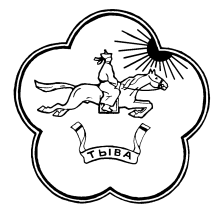 РЕСПУБЛИКА ТЫВА                  668360 Республика Тыва      ТЫВА РЕСПУБЛИКАНЫНТЕС-ХЕМСКИЙ КОЖУУН           Тес-Хемскийкожуун         ТЕС-ХЕМ КОЖУУННУНХУРАЛ ПРЕДСТАВИТЕЛЕЙ        с.Самагалтай                ТОЛЭЭЛЕКЧИЛЕР ХУРАЛЫ                                                                   ул.А.Ч.Кунаа, 58  т.21-2-41                                           Решение № 45от«07» ноября 2018 г.                                                            с. СамагалтайОтчет  Главы–Председателя Хурала представителей муниципального района «Тес-Хемский кожуун Республики Тыва»  за 9  месяцев 2018 года.В соответствии со статьёй 36 Федерального закона от 06.10.2003 № 131-ФЗ «Об общих принципах организации местного самоуправления Российской Федерации», Регламентом Хурала представителей муниципального района «Тес-Хемский кожуун Республики Тыва», утвержденного решением Хурала представителей   от 26.10.2016 № 9 и планом работы на 2018 год, заслушав отчет о деятельности Главы Хурала  представителей муниципального района «Тес-Хемский кожуун Республики Тыва» Донгак Ч.Х. за 9  месяцев 2018 года,  Хурал представителей Тес-Хемского кожууна РЕШИЛ: 1.Принять к сведению отчет о деятельности Главы Хурала  представителей муниципального района «Тес-Хемский кожуун Республики Тыва» Донгак Ч.Х. за  9  месяцев 2018 года. 2. Опубликовать настоящее решение на официальном сайте Администрации Тес-Хемского кожууна.  3. Настоящее решение вступает в силу со дня подписания. Глава - Председатель Хурала представителей муниципальногорайона «Тес-Хемский кожуун РТ»                            Донгак Ч.Х.Отчет Главы-Председателя Хурала Представителей Тес-Хемского кожууна за   9  месяцев 2018 года. Уважаемые депутаты, приглашенные!Деятельность Хурала представителей в отчетном периоде была направлена на совершенствование бюджетного процесса и межбюджетных отношений, развитие экономического, сельскохозяйственного потенциала кожууна, решение проблем жилищно-коммунального хозяйства, образования, здравоохранения, культуры, спорта. Значительное место в работе уделялось нормотворческой деятельности.Работа по основным направлениям деятельности осуществлялась в различных формах. Основными формами деятельности Хурала представителей являлись:- разработка проектов решений:- анализ проектов нормативно-правовых актов, выносимых на рассмотрение Хурала представителей, подготовка замечаний, предложений по рассматриваемым проектам;- подготовка разъяснений или оказание консультативной помощи по вопросам применения нормативных актов (решений).- прием населения и содействие в решении вопросов местного значения;- проведение заседаний постоянных депутатских комиссий;- проведение заседаний Совета представительных органов;- контроль за исполнением ранее принятых решений Хурала представителей.Деятельность Хурала представителей проходила в тесном и конструктивном сотрудничестве с администрацией МР «Тес-Хемский кожуун», Правительством и Верховным Хуралом (парламентом) Республики Тыва, Прокуратурой, службами и организациями муниципального образования.Если  конкретизировать, то под контролем Главы находились следующие вопросы:-работа с  обращениями  граждан;- контроль  собираемости налогов по сумонам, оплата населением долгов по электроэнергии.- контроль депутатов  кожууна за эффективностью  работы  глав  сумонов.- работа со школьными психологами,  родителями, педагогами  во  время  сдачи единых государственных  экзаменов    учащимися.-работа с проблемными  семьями;-  постоянный  контроль и проверка соблюдения  выплат минимального  размера  оплаты труда.- спонсирование различных мероприятий по праздникам, реагирование на  чрезвычайные  ситуации в кожууне, участие в различных акциях («Помоги  собраться в школу», «Подари тепло» и т.д.). Депутаты кожууна регулярно участвуют в различных общественных мероприятиях, ведут спонсорскую работу. Самыми активными являются:    - Эртине Елена Артуровна, Сандак Чинара Аракчааевна,  Сувандии Байыр Максимович, Уржук Мира Владимировна,  Долзатмаа Шолбан Чоодуевич, Дандаа Айлуна Спартаковна, Санаа Айгуль Хая-Маадыровна  и  другие.   В рамках  акции  «Подари  тепло» главой кожууна  Донгак Чодураа Хулеровной лично и совместно  с коллективом  Хурала Представителей и контрольно-счетного органа оказана  помощь ученице СОШ №2 с. Самагалтай, депутат ХП Уржук Мира Владимировна  подарила ученице 8 класса  Чыргаландинской средней школы теплую обувь,  заместитель Главы-депутат Сандак Чинара Аракчааевна совместно  с  коллективом ДШИ  помогли  теплыми  вещами.Хурал представителей в своей работе руководствовался нормами федерального и регионального законодательства, Уставом кожууна, Регламентом работы Хурала представителей, планом  работы на 2018 год.Согласно Уставу и статьям Регламента Хурала представителей, присутствие депутата на каждом заседании сессии является одной из его основных обязанностей. Средняя явка на заседаниях сессий Хурала представителей за  истекший  период составила 62%, явка депутатов на заседании постоянных комиссий была - 65 %. Все решения предварительно обсуждаются депутатами и многие решения принимаются с условием редактирования, если по ним есть замечания и предложения, то предлагаются изменения. Практически ни одно решение не проходит без обсуждения и не принимается автоматическиЗа отчетный период было созвано 4 сессии, одна из которых была внеочередной. За  9  месяцев 2018  года принято 43 решений, из них нормативно-правового характера - 6. В течении 9  месяцев 2018 года в бюджет вносились изменения в перераспределении денежных средств, ежеквартально заслушиваются отчеты по исполнению бюджета.Решений по бюджету, налогам и сборам - 7 . Все запланированные вопросы перспективного плана работы были рассмотрены на сессиях. За   9  месяцев  2018 года приняты 2   Положения:* Положение о  почетных званиях и наградах Тес-Хемского кожууна в сфере  культуры;Положение о призывной комиссии по мобилизации муниципального образования «Тес-Хемский кожуун»;Утверждены  тарифы по стоимости  услуг  по погребению на территории Тес-Хемского кожууна,  тарифы  платных  услуг,  оказываемых  централизованной библиотечной  системой.Одним из приоритетных направлений работы депутатов является работа с избирателями. На прием в Хурал представителей МР «Тес-Хемский кожуун» за отчетный период обратилось 9 обращений письменно и более 40  обращений в устном порядке. Большинство обращений было рассмотрено самостоятельно или при непосредственном участии структурных подразделений администрации кожууна.В течении года, согласно утвержденного графика депутатами  проводился личный прием граждан в населенных пунктах кожууна. Многие обращения граждан требовали разъяснений в части выделения земельных участков, трудоустройства, оформления субсидий, включения в целевую программу на строительство или приобретение жилья, постановке на учет в центр занятости населения. За отчетный период вносились изменения в Устав муниципального района «Тес-Хемский кожуун». Все внесенные изменения своевременно зарегистрированы в управлении Минюста РТ.Нормативно-правовые акты в течение года продолжали публиковаться на страницах газеты «Самагалдай», сайте Администрации Тес-Хемского кожууна в сети Интернет, направлялись в региональный регистр нормативных актов Министерства юстиции Республики Тыва, обязательный экземпляр документов имеется в Хурале представителей МР «Тес-Хемский -кожуун». За 9 месяцев 2018 года входящая корреспонденция составляет 79 писем из различных организаций и ведомств и письменных обращений граждан. Так, законодательных и нормативно-правовых актов по деятельности местного самоуправления-8, по поручению Главы - Председателя Правительства РТ, постановлений и распоряжений Правительства, Аппарата Правительства РТ, Верховного Хурала РТ и Общественной палаты-7.Исходящая корреспонденция  по  состоянию на  01  октября 2018 года -77 писем. По основной деятельности главой муниципального района «Тес-Хемский кожуун» РТ за 9  месяцев 2018 год вынесено 35  распоряжений и по личному составу -67. Главой ХП кожууна ведется постоянная работа по проведению консультаций по оказанию Главам сельских поселений практической и методической помощи. Работа по контролю над исполнением принятых решений велась Хуралом представителей постоянно, в форме запроса информации, тематических проверок, заслушивания отчетов должностных лиц на сессиях и на заседаниях постоянных комиссий. Связь главы кожууна с общественностью осуществляется через взаимодействие с общественными организациями кожууна:   Участие в работе общественного Совета с проведением круглого стола «Проблемы пьянства и алкоголизма», инициирование  создания  и открытие благотворительной акции «Буянныг ууле».  Присвоены почетные звания «Почетный гражданин Тес-Хемского кожууна»- 1 чел., «Заслуженный работник Тес-Хемского  кожууна»-2 чел., «Заслуженный работник  образования Тес-Хемского кожууна-2 чел.За значительный индивидуальный вклад в социально-экономическое развитие района за  9  месяцев 2018 года отмечены  30 человек Почетными грамотами и 12- Благодарностями Хурала представителей муниципального района «Тес-Хемский кожуун».Для дальнейшего стабильного развития Тес-Хемского кожууна необходимо продолжить работу по решению следующих задач, обеспечивающих:- создание благоприятных условий для социально-экономического развития кожууна и привлечения инвестиций;- реализацию мер, направленных на увеличение налоговых и неналоговых доходов бюджета кожууна;- определение приоритетов и целей использования бюджетных средств;- участие в федеральных и республиканских целевых программах;В заключение своего доклада разрешите поблагодарить всех коллег-депутатов, администрацию кожууна, руководителей организаций за сотрудничество и понимание, наших индивидуальных предпринимателей за помощь в проведении мероприятий. Депутатам необходимо направить особые усилия на реализацию наказов избирателей. Уделять особое внимание работе с населением, проводить систематические встречи в трудовых коллективах, разъяснять направления работы, цели и задачи депутатов, оказывать практическую помощь на местах. А именно уделять достойное внимание решению вопросов защиты детей, материнства, инвалидов, проведению и пропагандированию здорового образа жизни. Только совместная работа всех уровней власти позволит нам полноценно обеспечить свои обязательства перед населением кожууна в улучшении их жизнедеятельности и дальнейшем развитии.С уважением, Глава-Председатель Хурала представителей Тес-Хемского кожууна                                           Донгак Ч.Х.                     